EĞİTİM BİLİMLERİ ENSTİTÜSÜ
TÜRKÇE ve SOSYAL BİLİMLER EĞİTİMİ ANABİLİM DALI
TÜRKÇE EĞİTİMİ TEZLİ YÜKSEK LİSANS PROGRAMIBirinci Yarıyıl (Güz)Birinci Yarıyıl (Güz)Birinci Yarıyıl (Güz)TUKAKTSTRÖXXXSEÇMELİ DERS I3-35TRÖ621CUMHURİYET ÖNCESİ TÜRKÇE ÖĞRETİMİ3-38TRÖ623ÇAĞDAŞ TÜRK DİLİ EĞİTİMİ I3-38TRÖ631EĞİTİM İSTATİSTİĞİ3-39İkinci Yarıyıl (Bahar)İkinci Yarıyıl (Bahar)İkinci Yarıyıl (Bahar)TUKAKTSTRÖXXXSEÇMELİ DERS II3-35TRÖ622CUMHURİYET DÖNEMİ TÜRKÇE ÖĞRETİMİ3-35TRÖ624ÇAĞDAŞ TÜRK DİLİ EĞİTİMİ II3-35TRÖ630EĞİTİMDE ARAŞTIRMA YÖNTEMLERİ3-35TRÖ634SEMİNER-2-10Üçüncü Yarıyıl (Güz)Üçüncü Yarıyıl (Güz)Üçüncü Yarıyıl (Güz)TUKAKTSTRÖ689TEZ I4--30Dördüncü Yarıyıl (Bahar)Dördüncü Yarıyıl (Bahar)Dördüncü Yarıyıl (Bahar)TUKAKTSTRÖ692TEZ II(ÖK: TRÖ689)4--30Seçimlik DerslerSeçimlik DerslerSeçimlik DerslerTUKAKTSTRÖ625ÇOCUK EDEBİYATI METİNLERİ3-35TRÖ626ANLAMA VE ANLATMA YÖNTEMLERİ3-35TRÖ627İYİ VE DOĞRU YAZMA YÖNTEMLERİ3-35TRÖ628YABANCI DİLLER VE TÜRKÇE3-35TRÖ629GENEL VE UYGULAMALI DİLBİLİMİ3-35TRÖ632ARAŞTIRMA TEKNİKLERİ3-35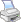 T:Teorik Ders Saati
U:Uygulama Saati
K:Kredi
ÖK:Ön Koşul
AKTS:Avrupa Kredi Transfer Sistemi